Προς:-AMATHUS PUBLIC LIMITEDΤ.Θ. 50012, 3600 Λεμεσός*fax:00357 25 362001*e-mail: pmc@pkdlaw.com* (*επιλέξτε τον τρόπο αποστολής του πληρεξουσίου)Εγώ/Εμείς ........................................................................................................................................... από ......................................................... (αρ. ταυτότητας/εγγραφής/διαβατηρίου…………………….), μέτοχος της Amathus Public Limited, διορίζω/διορίζουμε με το έγγραφο αυτό τον/την ................................………………………….…………………….. από ................................................ (αρ. ταυτότητας/εγγραφής/διαβατηρίου………………….……….), ή στην απουσία του  τον/την ................................………………………….…………………….. από ................................................ (αρ. ταυτότητας/εγγραφής/διαβατηρίου…………………….…….), ως πληρεξούσιο αντιπρόσωπο μου/μας για να παραστεί και να ψηφίσει στη θέση μου/μας κατά την Ετήσια Γενική Συνέλευση των μετόχων της εταιρείας που θα γίνει στις 23 Ιουλίου 2021, και σε οποιαδήποτε αναβολή της.Υπεγράφη σήμερα   ....................................... 2021Υπογραφή ..............................................................Σημειώσεις:Προκειμένου για εταιρεία είναι αναγκαίο το έγγραφο αυτό να φέρει την επίσημη σφραγίδα της και την υπογραφή εξουσιοδοτημένων προσώπων.Στην περίπτωση πολλών από κοινού μετόχων, πληρεξούσια μπορεί να δώσει μόνο ο μέτοχος του οποίου το όνομα εμφανίζεται πρώτο στο Μητρώο μελών.Ο πληρεξούσιος δεν είναι ανάγκη να είναι μέτοχος της εταιρείας.4.	Ο μέτοχος που παραχωρεί το πληρεξούσιο έχει εξουσία να καθορίσει στον πληρεξούσιο τον τρόπο με τον οποίο θα ψηφίσει.  Αν δεν υπάρξει καθορισμός ως προς τον τρόπο κατά τον οποίον ο πληρεξούσιος έχει λάβει εντολές για να ψηφίσει, ο πληρεξούσιος αντιπρόσωπος δύναται να ψηφίσει ή να απόσχει της ψηφοφορίας κατά διάκριση.Καθορισμός τρόπου ψηφοφορίας: ……………………………………………………………………………………………………………………………………………………………………………………………………………………………………………………………………………………………………………………………………………………………………………………………………………………………………………………………………………………………..……………………………………………………………………………………………………………………..……………………………………………………………………………………………………………………..Z:\AMATHUS PUBLIC DOCUMENTS\AGM-EGM\ANC 2021 PROXY FOR ΑGM GRK.docxΕΓΓΡΑΦΟ ΔΙΟΡΙΣΜΟΥ ΠΛΗΡΕΞΟΥΣΙΟΥΓΙΑ ΕΣΩΤΕΡΙΚΗ ΧΡΗΣΗΓΙΑ ΕΣΩΤΕΡΙΚΗ ΧΡΗΣΗΚωδικός διαπραγμάτευσηςΑντιπροσωπευόμενου μετόχουΚωδικός διαπραγμάτευσηςΠληρεξουσίουΑριθμός ΜετοχώνΗμερομηνία Λήψης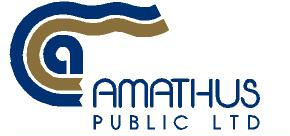 